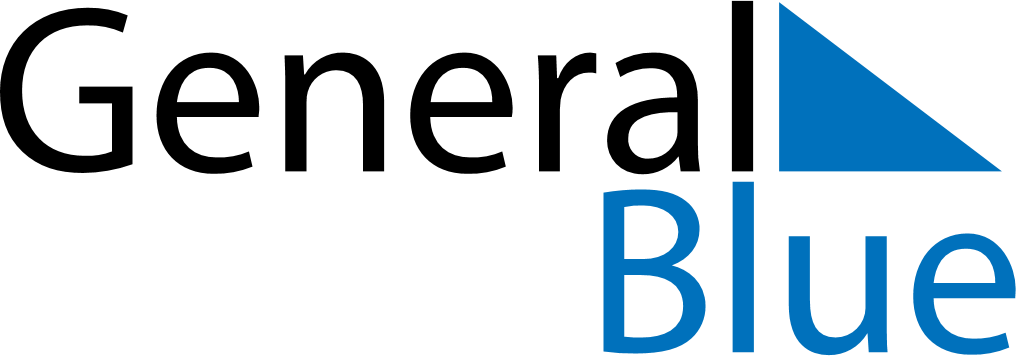 June 2024June 2024June 2024June 2024June 2024June 2024June 2024Sattahip, Chon Buri, ThailandSattahip, Chon Buri, ThailandSattahip, Chon Buri, ThailandSattahip, Chon Buri, ThailandSattahip, Chon Buri, ThailandSattahip, Chon Buri, ThailandSattahip, Chon Buri, ThailandSundayMondayMondayTuesdayWednesdayThursdayFridaySaturday1Sunrise: 5:49 AMSunset: 6:38 PMDaylight: 12 hours and 49 minutes.23345678Sunrise: 5:49 AMSunset: 6:39 PMDaylight: 12 hours and 49 minutes.Sunrise: 5:49 AMSunset: 6:39 PMDaylight: 12 hours and 49 minutes.Sunrise: 5:49 AMSunset: 6:39 PMDaylight: 12 hours and 49 minutes.Sunrise: 5:49 AMSunset: 6:39 PMDaylight: 12 hours and 50 minutes.Sunrise: 5:49 AMSunset: 6:40 PMDaylight: 12 hours and 50 minutes.Sunrise: 5:49 AMSunset: 6:40 PMDaylight: 12 hours and 50 minutes.Sunrise: 5:49 AMSunset: 6:40 PMDaylight: 12 hours and 50 minutes.Sunrise: 5:49 AMSunset: 6:40 PMDaylight: 12 hours and 50 minutes.910101112131415Sunrise: 5:50 AMSunset: 6:41 PMDaylight: 12 hours and 51 minutes.Sunrise: 5:50 AMSunset: 6:41 PMDaylight: 12 hours and 51 minutes.Sunrise: 5:50 AMSunset: 6:41 PMDaylight: 12 hours and 51 minutes.Sunrise: 5:50 AMSunset: 6:41 PMDaylight: 12 hours and 51 minutes.Sunrise: 5:50 AMSunset: 6:42 PMDaylight: 12 hours and 51 minutes.Sunrise: 5:50 AMSunset: 6:42 PMDaylight: 12 hours and 51 minutes.Sunrise: 5:50 AMSunset: 6:42 PMDaylight: 12 hours and 51 minutes.Sunrise: 5:50 AMSunset: 6:42 PMDaylight: 12 hours and 51 minutes.1617171819202122Sunrise: 5:51 AMSunset: 6:43 PMDaylight: 12 hours and 52 minutes.Sunrise: 5:51 AMSunset: 6:43 PMDaylight: 12 hours and 52 minutes.Sunrise: 5:51 AMSunset: 6:43 PMDaylight: 12 hours and 52 minutes.Sunrise: 5:51 AMSunset: 6:43 PMDaylight: 12 hours and 52 minutes.Sunrise: 5:51 AMSunset: 6:43 PMDaylight: 12 hours and 52 minutes.Sunrise: 5:51 AMSunset: 6:44 PMDaylight: 12 hours and 52 minutes.Sunrise: 5:52 AMSunset: 6:44 PMDaylight: 12 hours and 52 minutes.Sunrise: 5:52 AMSunset: 6:44 PMDaylight: 12 hours and 52 minutes.2324242526272829Sunrise: 5:52 AMSunset: 6:44 PMDaylight: 12 hours and 52 minutes.Sunrise: 5:52 AMSunset: 6:44 PMDaylight: 12 hours and 52 minutes.Sunrise: 5:52 AMSunset: 6:44 PMDaylight: 12 hours and 52 minutes.Sunrise: 5:53 AMSunset: 6:45 PMDaylight: 12 hours and 52 minutes.Sunrise: 5:53 AMSunset: 6:45 PMDaylight: 12 hours and 52 minutes.Sunrise: 5:53 AMSunset: 6:45 PMDaylight: 12 hours and 51 minutes.Sunrise: 5:53 AMSunset: 6:45 PMDaylight: 12 hours and 51 minutes.Sunrise: 5:54 AMSunset: 6:45 PMDaylight: 12 hours and 51 minutes.30Sunrise: 5:54 AMSunset: 6:45 PMDaylight: 12 hours and 51 minutes.